UNIVERSIDADE FEDERAL DO PAMPA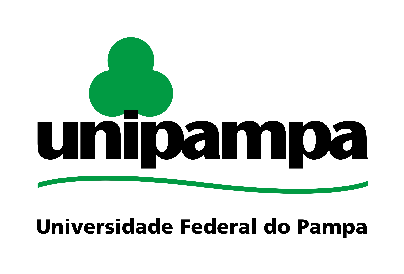 PROGRAMA DE PÓS-GRADUAÇÃO EM EDUCAÇÃO EM CIÊNCIAS: QUÍMICA DA VIDA E SAÚDEMODELO DE INTERPOSIÇÃO DE RECURSOSEu,_____________________________________________________, portador do documento de identidade nº_____________, para concorrer a uma vaga referente ao Edital Nº316/2017 do Programa De Pós-Graduação Em Educação Em Ciências: Química da Vida e Saúde apresento recurso junto à Comissão de Seleção.A decisão objeto de contestação é referente à(s) questão(ões) de número(s) ______________________________.Os argumentos com os quais contesto a referida decisão são: _____________________________________________________________________________________________________________________________________________________________________________________________________________________________________________________________________________________________________________________________________________________________________________________________________________________________________________________________________________________________________________________________________________________________________________________________________________________________________________________________________________________________________________________________________________________________________________________________________________________________________________________________________________________________________________________________________________________________________________________________________________________________________________________________________________________________________________________________________________________________________________________________________________________*Inserir o número de linhas necessárias.					Uruguaiana,____de___________ de 2018.______________________________________		 Assinatura do candidato